LEARNER SUMMATIVE ASSESSMENT GUIDE AND PoE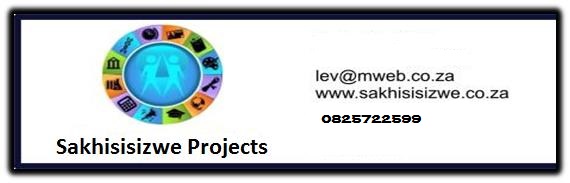 67465 National Certificate:Business Administration Services Level 3Module 5 Administration SkillsUnit Standard 13931 Level 3 Credits 4Monitor and control the maintenance of office equipmentTABLE OF CONTENTSTABLE OF CONTENTS	2Contact Details	3Competence	3Assessment Process Flow	5ASSESSMENT STRATEGY	6Exit level outcomes: Function in a team and overall business environment and Set personal goals	6UNIT STANDARD 13931	7Assessment Preparation	8Preparing The Candidate	8Assessor’s declaration:	9Agreed Assessment Plan	10Knowledge Questionnaire	13Contact DetailsCompetenceCongratulations on completing the programs. We sincerely hope you enjoyed the programme and that the learning experience was enriching. The fact that you have attended training, however, is not sufficient evidence of your competence for us to award you a certificate and the credits attached to this programme. You are required to undergo assessment in order to prove your competence to achieve credits leading to a national qualification.Being Declared Competent Entails:Competence is the ability to perform whole work roles, to the standards expected in employmentThere are three levels of competence:Foundational competence: an understanding of what you do and whyPractical competence: the ability to perform a set of tasks in an authentic contextReflexive competence: the ability to adapt to changed circumstances appropriately and responsibly, and to explain the reason behind the actionTo receive a certificate of competence and be awarded credits, you are required to provide evidence of your competence by compiling a portfolio of evidence, which will be assessed by a SETA accredited assessor.You Have to Submit a Portfolio of EvidenceA portfolio of evidence is a structured collection of evidence that reflects your efforts, progress and achievement in a specific learning area, and demonstrates your competence.The Assessment of Your CompetenceAssessment of competence is a process of making judgments about an individual's competence through matching evidence collected to the appropriate national standards. The evidence in your portfolio should closely reflect the outcomes and assessment criteria of the unit standards of the learning programme for which you are being assessed.  To determine a candidate’s knowledge and ability to apply the skills before and during the learning programme, formative assessments are done to determine the learner’s progress towards full competence. This normally guides the learner towards a successful summative (final) assessment to which the assessor and the candidate only agree when they both feel the candidate is ready.Should it happen that a candidate is deemed not yet competent upon a summative assessment, that candidate will be allowed to be re-assessed. The candidate can, however, only be allowed two reassessments.  When learners have to undergo re-assessment, the following conditions will apply:Specific feedback will be given so that candidates can concentrate on only those areas in which they were assessed as not yet competentRe-assessment will take place in the same situation or context and under the same conditions as the original assessmentOnly the specific outcomes that were not achieved will be re-assessedCandidates who are repeatedly unsuccessful will be given guidance on other possible and more suitable learning avenues.  In order for your assessor to assess your competence, your portfolio should provide evidence of both your knowledge and skills, and of how you applied your knowledge and skills in a variety of contexts.  This Candidate’s Assessment Portfolio directs you in the activities that need to be completed so that your competence can be assessed and so that you can be awarded the credits attached to the programme. Appeals & DisputesThe candidate has the right to appeal against assessment decision or practice they regard as unfair. An Appeals and Disputes procedure is in place and communicated to all assessment candidates in order for them to appeal on the basis of:Unfair assessment -Invalid assessment -Unreliable assessment-Unethical practicesInadequate expertise and experience of the assessorAppeals have to be lodged in writing (Candidate Appeal Form) & submitted to Training provider internal moderator within 48 hours, following the assessment in question. The moderator will consider the appeal & make a decision regarding the granting of a re-assessment. The learner will be informed about the appeal-outcome within 3 days of lodging the appeal. Should the learner not be satisfied with the internal appeal outcome, the learner will be advised of the rights to refer the matter to the SETA ETQA Assessment Process FlowASSESSMENT STRATEGYExit level outcomes: Function in a team and overall business environment and Set personal goalsThese assessment exercises will cover the unit standards for exit level outcomes Function in a team and overall business environment and Set personal goals in order to achieve a competency certificate. The purpose of the assessment process is to gather enough evidence to prove that the exit level outcomes were achieved. Competency will be assessed through a knowledge questionnaire as well as workplace activities and assignments recorded in POE. Assessment evidence should be sufficient to prove that the candidate is capable in all required tasks set by the unit standards and a competency judgement will be made regarding the exit level outcome. Principles of fairness, validity, practicability, reliability and consistency will be adhered to throughout.UNIT STANDARD 13931Unit Standard Title Monitor and control the maintenance of office equipment NQF Level3Credits4Specific OutcomesSpecific Outcome 1: Demonstrate an understanding of office equipment maintenance procedures and processes Assessment CriteriaThe importance of conducting routine maintenance on office equipment is explainedOffice equipment for maintenance is identified and listedProcedures for maintenance of office equipment are explainedAppropriate personnel are notified of impending maintenanceSpecific Outcome 2: Monitor and liaise with maintenance providers Assessment CriteriaMaintenance providers are identified, listed and contact details are obtained Suggestions and recommendations for suitable maintenance providers are submitted Maintenance agreements are studied and filed Maintenance providers are contacted to repair or maintain equipment where relevant.  Any problems with maintenance providers are identified and reported Specific Outcome 3 Conduct routine maintenance on designated office equipment Assessment CriteriaType of routine maintenance is identified and explainedSafety measures for routine maintenance are describedLocation of maintenance equipment and accessories are identified and procedure for retrieval is explainedRoutine maintenance is conducted according to manufacturers` instructionsOffice equipment is checked to ensure it is in working order before useMaintenance materials are disposed of in accordance with organisational requirementsRoutine maintenance is conducted within agreed time framesCritical Cross-Field OutcomesIdentify and solve problems pertaining to the maintenance of office equipmentWork effectively with others to ensure that the production area is maintainedCollect, analyse, organise and critically evaluate information relating to maintenance procedures and providersCommunicate effectively with personnel and providers to ensure the effectiveness of the equipment in workplaceAssessment PreparationPreparing The CandidateAssessor’s declaration:I hereby declare that I have prepared the candidate for assessment, the candidate was consulted and all stakeholders have been informed and the workplace is prepared to ensure valid and fair assessment.Agreed Assessment PlanKnowledge Questionnaire Specific Outcome 1: Demonstrate an understanding of office equipment maintenance procedures and processes Assessment CriteriaThe importance of conducting routine maintenance on office equipment is explainedOffice equipment for maintenance is identified and listedProcedures for maintenance of office equipment are explainedAppropriate personnel are notified of impending maintenanceSpecific Outcome 2: Monitor and liaise with maintenance providers Assessment CriteriaMaintenance providers are identified, listed and contact details are obtained Suggestions and recommendations for suitable maintenance providers are submitted Maintenance agreements are studied and filed Maintenance providers are contacted to repair or maintain equipment where relevant.  Any problems with maintenance providers are identified and reported Specific Outcome 3 Conduct routine maintenance on designated office equipment Assessment CriteriaType of routine maintenance is identified and explainedSafety measures for routine maintenance are describedLocation of maintenance equipment and accessories are identified and procedure for retrieval is explainedRoutine maintenance is conducted according to manufacturers` instructionsOffice equipment is checked to ensure it is in working order before useMaintenance materials are disposed of in accordance with organisational requirementsRoutine maintenance is conducted within agreed time framesTOTAL 35 POINTSUnit Standard:Course:Business Administration Level 3 Business Administration 1 to 6Business Administration Level 3 Business Administration 1 to 6Business Administration Level 3 Business Administration 1 to 6Business Administration Level 3 Business Administration 1 to 6Business Administration Level 3 Business Administration 1 to 6Business Administration Level 3 Business Administration 1 to 6Business Administration Level 3 Business Administration 1 to 6Business Administration Level 3 Business Administration 1 to 6Assessor DetailsAssessor DetailsAssessor DetailsAssessor DetailsAssessor DetailsAssessor DetailsAssessor DetailsAssessor DetailsAssessor DetailsNameBranchRegistration No:Registration No:Registration No:Registration No:Registration No:Contact Detailsemail:Contact DetailsPhone:Fax:Fax:Moderator DetailsModerator DetailsModerator DetailsModerator DetailsModerator DetailsModerator DetailsModerator DetailsModerator DetailsModerator DetailsNameBranchContact Detailsemail:Registration No:Registration No:Registration No:Registration No:Contact DetailsPhone:Fax:Fax:Candidate DetailsCandidate DetailsCandidate DetailsCandidate DetailsCandidate DetailsCandidate DetailsCandidate DetailsCandidate DetailsCandidate DetailsSurnameNameNameCollegeID NoID NoBranchContact DetailsEmail:Contact DetailsPhone:Fax:Name of CandidateDateName of CandidateTimeName of AssessorVenueHow to prepare the candidateHow to prepare the candidateDocument RequirementsAgree (tick)Action RequiredExplain to the candidate why your are meeting and the purpose of the assessmentExplain to the candidate why your are meeting and the purpose of the assessmentNQF Framework Assessment processDiscuss the assessment plan in detailDiscuss the assessment plan in detailAssessment strategyExplain assessment process, show assessment instruments to candidate and describe assessment conditionsExplain assessment process, show assessment instruments to candidate and describe assessment conditionsAssessment instrumentsIdentify the role-players during assessmentIdentify the role-players during assessmentAssessorsModeratorDescribe the evidence required to be declared competentDescribe the evidence required to be declared competentExamples of evidenceExplain how evidence will be judgedExplain how evidence will be judgedExplain to the candidate how to prepare:  Give candidate summative task descriptionExplain to the candidate how to prepare:  Give candidate summative task descriptionSummative task descriptionConfirm with the candidate what he/she should bring to the assessmentConfirm with the candidate what he/she should bring to the assessmentDetailed briefing on exact requirements to be given to candidateEnsure that candidate understands the procedures of all assessment practicesEnsure that candidate understands the procedures of all assessment practicesAppeals procedureModeration procedureAssessment policyAsk the candidate if he/she foresees any problems or identify any special needsAsk the candidate if he/she foresees any problems or identify any special needsList needsCheck with candidate that he/she clearly understands the assessment procedureCheck with candidate that he/she clearly understands the assessment procedureComments or questions:Comments or questions:Comments or questions:Comments or questions:Comments or questions:Assessor NameSignatureCandidate's Name: Assessor's Name:Unit Standard Title:  13931 Monitor and control the maintenance of office equipment 13931 Monitor and control the maintenance of office equipment 13931 Monitor and control the maintenance of office equipment 13931 Monitor and control the maintenance of office equipment 13931 Monitor and control the maintenance of office equipment 13931 Monitor and control the maintenance of office equipment 13931 Monitor and control the maintenance of office equipment Special Assessment RequirementsEventDate, time and locationResources requiredResources requiredEvidence to be generatedEvidence to be generatedEvidence to be generatedEvidence to be generatedAttend TrainingTraining material, FacilitatorTraining material, FacilitatorAttendance RegisterAttendance RegisterAttendance RegisterAttendance RegisterComplete assessmentsAssessmentsAssessmentsCompleted AssessmentsCompleted AssessmentsCompleted AssessmentsCompleted AssessmentsComplete Portfolio of EvidencePortfolio of Evidence guidePortfolio of Evidence guideCompleted Portfolio of EvidenceCompleted Portfolio of EvidenceCompleted Portfolio of EvidenceCompleted Portfolio of EvidenceSubmit Portfolio of Evidence to Training provider Acknowledgement of receipt from Training providerAcknowledgement of receipt from Training providerAcknowledgement of receipt from Training providerAcknowledgement of receipt from Training providerAssessor roles and responsibilityAssessor roles and responsibilityAssessor roles and responsibilityAssessor roles and responsibilityAssessor roles and responsibilityAssessor roles and responsibilityAssessor roles and responsibilityAssessor roles and responsibilityRolesAssessorGuideFeedback AgentReviewer AssessorGuideFeedback AgentReviewer AssessorGuideFeedback AgentReviewer AssessorGuideFeedback AgentReviewer AssessorGuideFeedback AgentReviewer AssessorGuideFeedback AgentReviewer AssessorGuideFeedback AgentReviewer ResponsibilitiesConsult candidate re assessment, assessment process and planAgree assessment process and plan with candidateForward documentation to candidate: plan, guide and assessment instrumentsAssess candidate with the use of different instrumentsProvide feedback on assessment findingsSupport candidate through assessment process Source feedback from candidate on assessment processReview assessment process and outcomeUse assessment process as opportunity to transform assessment activities and outcomesConsult candidate re assessment, assessment process and planAgree assessment process and plan with candidateForward documentation to candidate: plan, guide and assessment instrumentsAssess candidate with the use of different instrumentsProvide feedback on assessment findingsSupport candidate through assessment process Source feedback from candidate on assessment processReview assessment process and outcomeUse assessment process as opportunity to transform assessment activities and outcomesConsult candidate re assessment, assessment process and planAgree assessment process and plan with candidateForward documentation to candidate: plan, guide and assessment instrumentsAssess candidate with the use of different instrumentsProvide feedback on assessment findingsSupport candidate through assessment process Source feedback from candidate on assessment processReview assessment process and outcomeUse assessment process as opportunity to transform assessment activities and outcomesConsult candidate re assessment, assessment process and planAgree assessment process and plan with candidateForward documentation to candidate: plan, guide and assessment instrumentsAssess candidate with the use of different instrumentsProvide feedback on assessment findingsSupport candidate through assessment process Source feedback from candidate on assessment processReview assessment process and outcomeUse assessment process as opportunity to transform assessment activities and outcomesConsult candidate re assessment, assessment process and planAgree assessment process and plan with candidateForward documentation to candidate: plan, guide and assessment instrumentsAssess candidate with the use of different instrumentsProvide feedback on assessment findingsSupport candidate through assessment process Source feedback from candidate on assessment processReview assessment process and outcomeUse assessment process as opportunity to transform assessment activities and outcomesConsult candidate re assessment, assessment process and planAgree assessment process and plan with candidateForward documentation to candidate: plan, guide and assessment instrumentsAssess candidate with the use of different instrumentsProvide feedback on assessment findingsSupport candidate through assessment process Source feedback from candidate on assessment processReview assessment process and outcomeUse assessment process as opportunity to transform assessment activities and outcomesConsult candidate re assessment, assessment process and planAgree assessment process and plan with candidateForward documentation to candidate: plan, guide and assessment instrumentsAssess candidate with the use of different instrumentsProvide feedback on assessment findingsSupport candidate through assessment process Source feedback from candidate on assessment processReview assessment process and outcomeUse assessment process as opportunity to transform assessment activities and outcomesCandidate roles and responsibilityCandidate roles and responsibilityCandidate roles and responsibilityCandidate roles and responsibilityCandidate roles and responsibilityCandidate roles and responsibilityCandidate roles and responsibilityCandidate roles and responsibilityRolesCandidateFeedback agentReviewer CandidateFeedback agentReviewer CandidateFeedback agentReviewer CandidateFeedback agentReviewer CandidateFeedback agentReviewer CandidateFeedback agentReviewer CandidateFeedback agentReviewer ResponsibilitiesBe available for assessmentBe actively involved in the consultative processLearn from the assessment processProvide feedback to the assessor in terms of the assessment as learning activityProvide feedback to the assessor on the efficacy of the assessment processReview own role and assessor role in the assessment processBe available for assessmentBe actively involved in the consultative processLearn from the assessment processProvide feedback to the assessor in terms of the assessment as learning activityProvide feedback to the assessor on the efficacy of the assessment processReview own role and assessor role in the assessment processBe available for assessmentBe actively involved in the consultative processLearn from the assessment processProvide feedback to the assessor in terms of the assessment as learning activityProvide feedback to the assessor on the efficacy of the assessment processReview own role and assessor role in the assessment processBe available for assessmentBe actively involved in the consultative processLearn from the assessment processProvide feedback to the assessor in terms of the assessment as learning activityProvide feedback to the assessor on the efficacy of the assessment processReview own role and assessor role in the assessment processBe available for assessmentBe actively involved in the consultative processLearn from the assessment processProvide feedback to the assessor in terms of the assessment as learning activityProvide feedback to the assessor on the efficacy of the assessment processReview own role and assessor role in the assessment processBe available for assessmentBe actively involved in the consultative processLearn from the assessment processProvide feedback to the assessor in terms of the assessment as learning activityProvide feedback to the assessor on the efficacy of the assessment processReview own role and assessor role in the assessment processBe available for assessmentBe actively involved in the consultative processLearn from the assessment processProvide feedback to the assessor in terms of the assessment as learning activityProvide feedback to the assessor on the efficacy of the assessment processReview own role and assessor role in the assessment processAssessment InstrumentsPortfolio of evidenceProjectQuestioningPortfolio of evidenceProjectQuestioningPortfolio of evidenceProjectQuestioningPortfolio of evidenceProjectQuestioningPortfolio of evidenceProjectQuestioningPortfolio of evidenceProjectQuestioningPortfolio of evidenceProjectQuestioningAssessment ProcessAssessment ProcessAssessment ProcessAssessment ProcessAssessment ProcessAssessment ProcessAssessment ProcessAssessment ProcessStepStepStepStepStepStepStepDateEvaluation of POE addressing Essential Embedded Knowledge in unit standardsEvaluation of Research Projects and other evidence address specific unit standardsConsultation: assessment plan and assessment activities and instruments.  Pre-assessment moderation and interviews conducted at this stageObservation: feedback on assessment against specific outcomes, critical outcomes and constructs in unit standardsFeedback: to candidate regarding sufficiency of evidence and possible interview to gain supplementary evidenceFeedback to candidate regarding assessment findings as well as review processEvaluation of POE addressing Essential Embedded Knowledge in unit standardsEvaluation of Research Projects and other evidence address specific unit standardsConsultation: assessment plan and assessment activities and instruments.  Pre-assessment moderation and interviews conducted at this stageObservation: feedback on assessment against specific outcomes, critical outcomes and constructs in unit standardsFeedback: to candidate regarding sufficiency of evidence and possible interview to gain supplementary evidenceFeedback to candidate regarding assessment findings as well as review processEvaluation of POE addressing Essential Embedded Knowledge in unit standardsEvaluation of Research Projects and other evidence address specific unit standardsConsultation: assessment plan and assessment activities and instruments.  Pre-assessment moderation and interviews conducted at this stageObservation: feedback on assessment against specific outcomes, critical outcomes and constructs in unit standardsFeedback: to candidate regarding sufficiency of evidence and possible interview to gain supplementary evidenceFeedback to candidate regarding assessment findings as well as review processEvaluation of POE addressing Essential Embedded Knowledge in unit standardsEvaluation of Research Projects and other evidence address specific unit standardsConsultation: assessment plan and assessment activities and instruments.  Pre-assessment moderation and interviews conducted at this stageObservation: feedback on assessment against specific outcomes, critical outcomes and constructs in unit standardsFeedback: to candidate regarding sufficiency of evidence and possible interview to gain supplementary evidenceFeedback to candidate regarding assessment findings as well as review processEvaluation of POE addressing Essential Embedded Knowledge in unit standardsEvaluation of Research Projects and other evidence address specific unit standardsConsultation: assessment plan and assessment activities and instruments.  Pre-assessment moderation and interviews conducted at this stageObservation: feedback on assessment against specific outcomes, critical outcomes and constructs in unit standardsFeedback: to candidate regarding sufficiency of evidence and possible interview to gain supplementary evidenceFeedback to candidate regarding assessment findings as well as review processEvaluation of POE addressing Essential Embedded Knowledge in unit standardsEvaluation of Research Projects and other evidence address specific unit standardsConsultation: assessment plan and assessment activities and instruments.  Pre-assessment moderation and interviews conducted at this stageObservation: feedback on assessment against specific outcomes, critical outcomes and constructs in unit standardsFeedback: to candidate regarding sufficiency of evidence and possible interview to gain supplementary evidenceFeedback to candidate regarding assessment findings as well as review processEvaluation of POE addressing Essential Embedded Knowledge in unit standardsEvaluation of Research Projects and other evidence address specific unit standardsConsultation: assessment plan and assessment activities and instruments.  Pre-assessment moderation and interviews conducted at this stageObservation: feedback on assessment against specific outcomes, critical outcomes and constructs in unit standardsFeedback: to candidate regarding sufficiency of evidence and possible interview to gain supplementary evidenceFeedback to candidate regarding assessment findings as well as review processFeedbackWritten feedback to be given to all stakeholders at the end of the assessment process, as well as verbal feedback to the candidate during assessment activitiesWritten feedback to be given to all stakeholders at the end of the assessment process, as well as verbal feedback to the candidate during assessment activitiesWritten feedback to be given to all stakeholders at the end of the assessment process, as well as verbal feedback to the candidate during assessment activitiesWritten feedback to be given to all stakeholders at the end of the assessment process, as well as verbal feedback to the candidate during assessment activitiesWritten feedback to be given to all stakeholders at the end of the assessment process, as well as verbal feedback to the candidate during assessment activitiesWritten feedback to be given to all stakeholders at the end of the assessment process, as well as verbal feedback to the candidate during assessment activitiesWritten feedback to be given to all stakeholders at the end of the assessment process, as well as verbal feedback to the candidate during assessment activitiesRecording ProcessProcess and findings to be recorded and submitted for record keeping purposes as well as moderation and verificationProcess and findings to be recorded and submitted for record keeping purposes as well as moderation and verificationProcess and findings to be recorded and submitted for record keeping purposes as well as moderation and verificationProcess and findings to be recorded and submitted for record keeping purposes as well as moderation and verificationProcess and findings to be recorded and submitted for record keeping purposes as well as moderation and verificationProcess and findings to be recorded and submitted for record keeping purposes as well as moderation and verificationProcess and findings to be recorded and submitted for record keeping purposes as well as moderation and verificationReview ProcessThe review process is the responsibility of the assessor and the candidate.  Joint reviewing will take place after feedback has been given to the candidateThe review process is the responsibility of the assessor and the candidate.  Joint reviewing will take place after feedback has been given to the candidateThe review process is the responsibility of the assessor and the candidate.  Joint reviewing will take place after feedback has been given to the candidateThe review process is the responsibility of the assessor and the candidate.  Joint reviewing will take place after feedback has been given to the candidateThe review process is the responsibility of the assessor and the candidate.  Joint reviewing will take place after feedback has been given to the candidateThe review process is the responsibility of the assessor and the candidate.  Joint reviewing will take place after feedback has been given to the candidateThe review process is the responsibility of the assessor and the candidate.  Joint reviewing will take place after feedback has been given to the candidateRight to appealThe candidate must be advised of the right to appealThe candidate must be advised of the right to appealThe candidate must be advised of the right to appealThe candidate must be advised of the right to appealThe candidate must be advised of the right to appealThe candidate must be advised of the right to appealThe candidate must be advised of the right to appealAccessibility and safety of environmentStepStepStepStepDateDateDateAccessibility and safety of environmentSite inspection conductedPre-assessment moderation conductedSite inspection conductedPre-assessment moderation conductedSite inspection conductedPre-assessment moderation conductedSite inspection conductedPre-assessment moderation conductedResources RequiredAssignmentsPOEAssessmentsAssignmentsPOEAssessmentsAssignmentsPOEAssessmentsAssignmentsPOEAssessmentsAssignmentsPOEAssessmentsAssignmentsPOEAssessmentsAssignmentsPOEAssessmentsI confirm that:I have been consulted on and have agreed to the training and assessment process as detailed in the assessment guideI have been advised of my right to appeal against any assessment that is unfair, unreliable, invalid or impracticableI have read and understood the appeal procedureI know that assessments may be moderated or verified by an external partyThe purpose of the assessment has been clearly explained to meThe criteria have been discussed with me, and I know I will be assessed against these criteriaI know when and where I will be assessed, and I was given fair noticeI know how the assessment will be done, and any other requirements related to the assessmentI am ready to be assessedSigned: 						Date:  				I confirm that:I have been consulted on and have agreed to the training and assessment process as detailed in the assessment guideI have been advised of my right to appeal against any assessment that is unfair, unreliable, invalid or impracticableI have read and understood the appeal procedureI know that assessments may be moderated or verified by an external partyThe purpose of the assessment has been clearly explained to meThe criteria have been discussed with me, and I know I will be assessed against these criteriaI know when and where I will be assessed, and I was given fair noticeI know how the assessment will be done, and any other requirements related to the assessmentI am ready to be assessedSigned: 						Date:  				I confirm that:I have been consulted on and have agreed to the training and assessment process as detailed in the assessment guideI have been advised of my right to appeal against any assessment that is unfair, unreliable, invalid or impracticableI have read and understood the appeal procedureI know that assessments may be moderated or verified by an external partyThe purpose of the assessment has been clearly explained to meThe criteria have been discussed with me, and I know I will be assessed against these criteriaI know when and where I will be assessed, and I was given fair noticeI know how the assessment will be done, and any other requirements related to the assessmentI am ready to be assessedSigned: 						Date:  				I confirm that:I have been consulted on and have agreed to the training and assessment process as detailed in the assessment guideI have been advised of my right to appeal against any assessment that is unfair, unreliable, invalid or impracticableI have read and understood the appeal procedureI know that assessments may be moderated or verified by an external partyThe purpose of the assessment has been clearly explained to meThe criteria have been discussed with me, and I know I will be assessed against these criteriaI know when and where I will be assessed, and I was given fair noticeI know how the assessment will be done, and any other requirements related to the assessmentI am ready to be assessedSigned: 						Date:  				I confirm that:I have been consulted on and have agreed to the training and assessment process as detailed in the assessment guideI have been advised of my right to appeal against any assessment that is unfair, unreliable, invalid or impracticableI have read and understood the appeal procedureI know that assessments may be moderated or verified by an external partyThe purpose of the assessment has been clearly explained to meThe criteria have been discussed with me, and I know I will be assessed against these criteriaI know when and where I will be assessed, and I was given fair noticeI know how the assessment will be done, and any other requirements related to the assessmentI am ready to be assessedSigned: 						Date:  				I confirm that:I have been consulted on and have agreed to the training and assessment process as detailed in the assessment guideI have been advised of my right to appeal against any assessment that is unfair, unreliable, invalid or impracticableI have read and understood the appeal procedureI know that assessments may be moderated or verified by an external partyThe purpose of the assessment has been clearly explained to meThe criteria have been discussed with me, and I know I will be assessed against these criteriaI know when and where I will be assessed, and I was given fair noticeI know how the assessment will be done, and any other requirements related to the assessmentI am ready to be assessedSigned: 						Date:  				I confirm that:I have been consulted on and have agreed to the training and assessment process as detailed in the assessment guideI have been advised of my right to appeal against any assessment that is unfair, unreliable, invalid or impracticableI have read and understood the appeal procedureI know that assessments may be moderated or verified by an external partyThe purpose of the assessment has been clearly explained to meThe criteria have been discussed with me, and I know I will be assessed against these criteriaI know when and where I will be assessed, and I was given fair noticeI know how the assessment will be done, and any other requirements related to the assessmentI am ready to be assessedSigned: 						Date:  				I confirm that:I have been consulted on and have agreed to the training and assessment process as detailed in the assessment guideI have been advised of my right to appeal against any assessment that is unfair, unreliable, invalid or impracticableI have read and understood the appeal procedureI know that assessments may be moderated or verified by an external partyThe purpose of the assessment has been clearly explained to meThe criteria have been discussed with me, and I know I will be assessed against these criteriaI know when and where I will be assessed, and I was given fair noticeI know how the assessment will be done, and any other requirements related to the assessmentI am ready to be assessedSigned: 						Date:  				Overall Assessment DecisionCompetentCompetentNot yet competentNot yet competentNot yet competentNot yet competentNot yet competentCandidate’s SignatureDateDateDateAssessor’s SignatureDateDateDateModerator’s SignatureDateDateDateGive one reason why it is important to conduct routine maintenance on office equipment.  (1)  Name at least four items of office equipment that could require maintenance.  (4)  Explain the procedure to follow when conducting routine maintenance on a photo copier.  (7)  Who in the college or your place of work should be notified of the intended routine maintenance?  (1)Write down the details of the photo copier – who manufactured it, what is the model name/number?  (2)Who is the maintenance provider for the photo copier in the college?  (1)Name at least one other maintenance provider who could be responsible for the maintenance of the photo copier  (1)Study the maintenance agreement of the photo copier and quote the following details:Who must be contacted when the photo copier has to be repaired?  (1)How often must the photo copier be serviced?  (1)What paper must be used in the photo copier?  (1)What cartridge/toner must be used for the photo copier?  (1)What happens to the maintenance agreement if the incorrect paper or ink/cartridge is used?  (1)Who in the college should problems with the maintenance provider be reported to?  (1)If the technician does not do his job properly, who at the maintenance provider can the problem be reported to?  (1)Where is the replacement photo copier cartridge kept?  (1)Who must issue the cartridge?  (1)Explain how the photo copier cartridge/ink must be replaced according to the manufacturer’s instructions.  (5)Under the supervision of your facilitator, replace the cartridge of the photo copier.  (5)Under the supervision of your facilitator, replace the paper of the photo copier.  (2)Check that the photo copier is working by making a photo copy.  (1)